                                                                       О Т Ч Е Т первенства МР Ишимбайский район по армспорту, в зачет сельских спортивных игр 2016г                                                                                                                                                         Дата проведения :  09.04. 2016 год.                                                                                                  Начало соревнования:    11.00Место проведения :ДЮСШ-2 г. Ишимбай.Количество команд принявших участие :    9 команд сельсоветов.                                                         Сведения по произошедшим несчастным случаям и травмам .                                           Травм и ЧП не случилось.                                                                                                               3.Выделено средств.   20 л ГСМ АИ-92.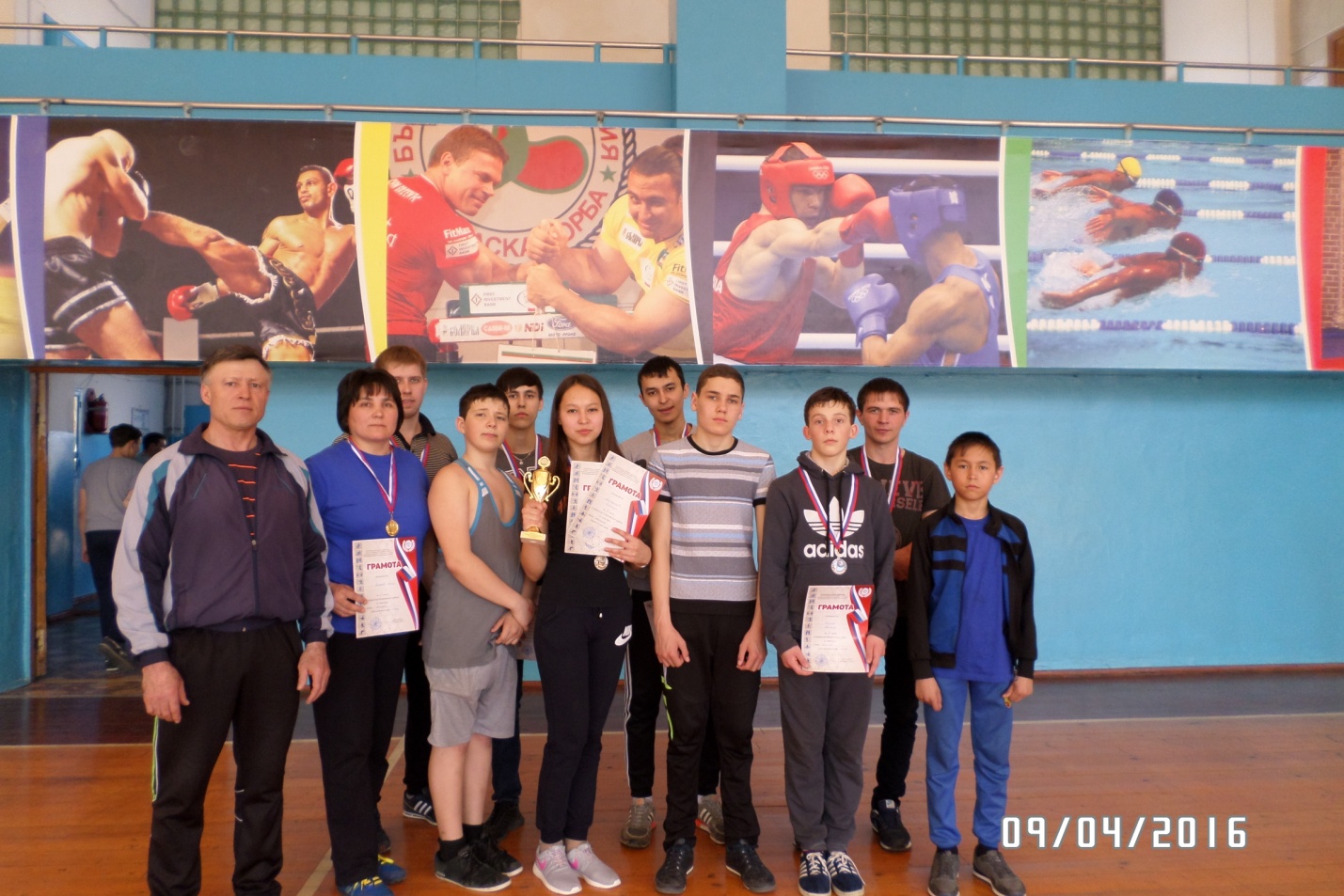 Состав команды: Ашрафзянова Ильмира-2 м, Семенова Лиля-1 м, Сахапов Ильдар-3 м,                         Гаврилов Денис-3м, Фахрутдинов Айрат-2 м, Воробьев Александр-2 м, Беляев Данила-3 м,              Жуков Николай, Мусин Денис, Ашрафзянов Ильмир.Командное зачет-1 место среди сельсоветов.Отчет составил методист по спорту Жуков Н. А.